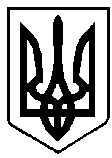 ВАРАСЬКА МІСЬКА РАДАВосьме скликання     (одинадцята сесія)		            	       Р І Ш Е Н Н Я03 вересня 2021 року			     				№637З метою створення сприятливих та зручних умов для реалізації прав, свобод і законних інтересів фізичних та юридичних осіб у сфері надання адміністративних послуг, забезпечення інформування в рамках надання інформаційно-консультаційних послуг з комплексного обслуговування суб’єктів звернення відповідно до Закону України «Про адміністративні послуги», керуючись статтею 26 Закону України «Про місцеве самоврядування в Україні», міська рада ВИРІШИЛА:Затвердити графік надання консультацій представниками суб’єктів надання адміністративних послуг у відділі «Центр надання адміністративних послуг» Департаменту соціального захисту та гідності виконавчого комітету Вараської міської ради (далі - Центр надання адміністративних послуг) згідно додатку.Суб’єктам надання адміністративних послуг забезпечити дотримання вищевказаного графіка.Департаменту соціального захисту та гідності виконавчого комітету Вараської міської ради забезпечити сприятливі умови, необхідні для організації надання консультацій суб’єктам звернення в  Центрі надання адміністративних послуг. Відділу інформаційної політики та комунікацій виконавчого комітету Вараської міської ради забезпечити інформування мешканців Вараської міської територіальної громади щодо графіку надання консультацій представниками суб’єктів надання адміністративних послуг у Центрі надання адміністративних послуг.Координаційне забезпечення щодо виконання даного рішення покласти на Центр надання адміністративних послуг.Контроль за виконанням рішення покласти на заступника міського голови з питань діяльності виконавчих органів ради Михайла ВОЛИНЦЯ та постійну комісію з питань депутатської діяльності, законності та правопорядку.Міський голова							Олександр МЕНЗУЛДодаток до рішення міської ради03 вересня 2021 №637Графік надання консультацій представниками суб’єктів надання адміністративних послуг у Центрі надання адміністративних послугСекретар міської ради 					Геннадій ДЕРЕВ’ЯНЧУКПро затвердження графіку надання консультацій представниками суб’єктів надання адміністративних послуг у Центрі надання адміністративних послуг№ з/пНазва суб’єкта надання адміністративних послугДні прийомуГодини прийому1Відділ архітектури та містобудування виконавчого комітету Вараської міської радиПерший, третій вівторок місяця14.00-16.002Відділ земельних ресурсів виконавчого комітету Вараської міської радиДругий, четвертий вівторок місяця14.00-16.003Служба у справах дітей виконавчого комітету Вараської міської радиПерший понеділок місяця15.00-17.004Управління економіки та розвитку громади виконавчого комітету Вараської міської радиПерший понеділок місяця14.00-16.005Управління безпеки та внутрішнього контролю виконавчого комітету Вараської міської радиДруга п’ятниця місяця14.00-16.006Департамент житлово-комунального господарства, майна та будівництва виконавчого комітету Вараської міської радиУправління безпеки та внутрішнього контролю виконавчого комітету Вараської міської радиТретій четвер місяця14.00-16.007Відділ Державного архітектурно-будівельного контролю виконавчого комітету Вараської міської радиЩосереди  11.00-13.00